APPEL A PARTENARIAT EAU ET MILIEUX AQUATIQUES 2024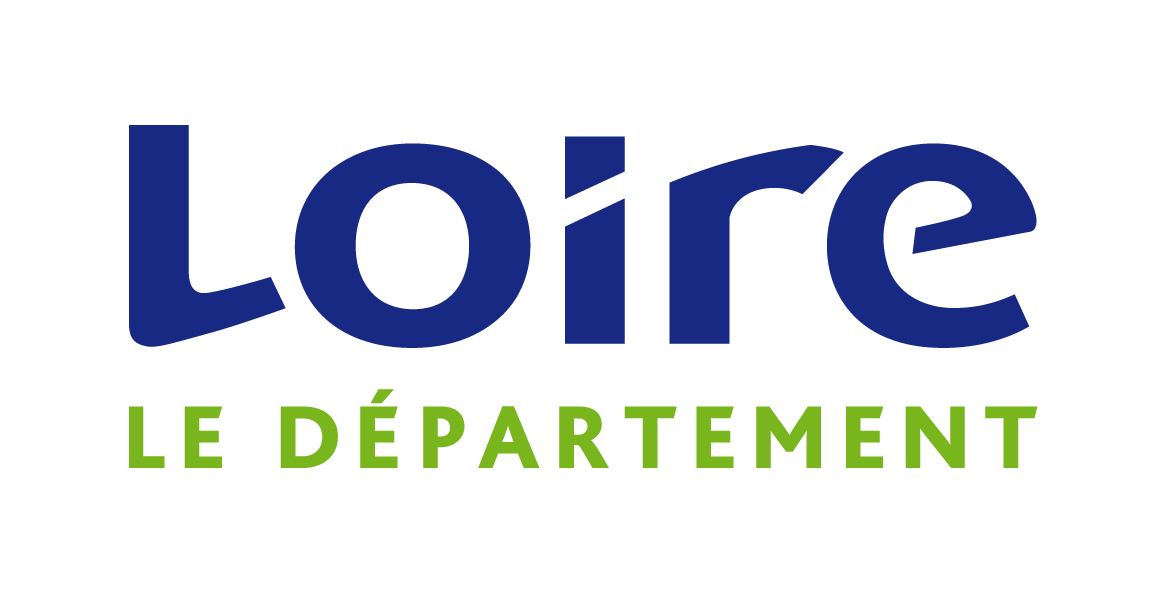 DOSSIER DE DEMANDE DE SUBVENTIONNOTICE EXPLICATIVE PRESENTATION DU PROJETIdentification du porteur de projetNom du demandeur :Adresse :Code postal :              Ville :Personne à contacter :Tel :Courriel :En cas d’intervention d’un prestataire externe, indiquer les coordonnées du conseiller technique pour ce projet :Entreprise :Personne à contacter : Maître d’œuvre         Assistance à maîtrise d’ouvrage        autre, à préciser :Adresse :Code postal :					Ville :Tel : 							Courriel :Description sommaire du projetIntitulé
……………………………………………………………………………………………………………………………………………………………………………………………………………………………………………………………………………………………………………………………………………………………………………………………………………………………………………………………………………………………………………………………………………………………………………………………………………………………………………………Dans quel domaine s’inscrit votre projet : Gestion des cours d’eau et des milieux aquatiques, Assainissement, Alimentation en eau potable, Autre. Préciser :Description des objectifs du projetPrésentation du projet, du contexte, de la problématique, des éventuels scénarios envisagés et du choix retenu et des objectifs poursuivis :………………………………………………………………………………………………………………………………………………………………………………………………………………………………………………………………………………………………………………………………………………………………………………………………………………………………………………………………………………………………………………………………………………………………………………………………………………………………………………………………………………………………………………………………………………………………………………………………………………………………………………………………………………………………………………………………………………………………………………………………………………………………………………………………………………………………………………………………………………………………………………………………………………………………………………………………………………………………………………………………………………………………………………………………………………………………………………………………………………………………………………………………………………………………………………………………………………………………………………………………………………………………………………………………………………………………………………………………………………………………………………………………………………………………………………………………………………………………………………………………………………………………………………………………………………………………………………………………………………………………………………………………………………………………………………………………………………………………………………………………………………………………………………………………………………………………………………………………………………………………………………………………………………………………………………………………………………………………………………………………………………………………………………………………………………………………………………………………………………………………………………………………………………………………………………………………………………………………………………………………………………………………………………………………………………………………………………………………………………………………………………………………………………………………………………………………………………………………………………………………………………………………………………………………………………………………………………………………………………………………………………………………………………………………………………………………………………………………………………………………………………………………………………………………………………………………………………………………………………………………………………………………………………………………………………………………………………………………………………………………………………………………………………………………………………………………………………………………………………………………………………………………………………………………………………………………………………………………………………………………………………………………………………………………………………………………………………………………………………………………………………………………………………………………………………………………………………………………………………………………………………………………………………………………………………………………………………………………………………………………………………………………………………………………………………………………………………………………………………………………………………………………………………………………………………………………………………………………………………………………………………………………………………………………………………………………………………………………………………………………………………………………………………………………………………………………………………………………………………………………………………………………………………………………………………………………………………………………………………………………………………………………………………………………………………………………………………………………………………………………………………………………………………………………………………………………………………………………………………………………………………………………………………………………………………………………………………………………………………………………………………………………………………………………………………………………………………………………………………………………………………………………………………………………………………………………………………………………………………………………………………………………………………………………………………………………………………………………………………………………………………………………………………………………………………………………………………………………………………………………………………………………………………………………………………………………………………………………………………………………………………………………………………………………………………………………………………………………………………………………………………………………………………………………………………………………………………………………………………………………………………………………………………………………………………………………………………………………………………………………………………………………………………………………………………………………………………………………………………………………………………………………………………………………………………………………………………………………………………………………………………………………………………………………………………………………………………………………………………………………………………………………………………………………………………………………………………………………………………………………………………………………………………………………………………………………………………………………………………………………………………………………………………………………………………………………………………………………………………………………………………………………………………………………………………………………………………………………………………………………………………………………………………………………………………………………………………………………………………………………………………Lien avec une réflexion/programmation pluriannuelleLe projet est programmé/réfléchi dans le cadre de : Un contrat de rivière. Préciser lequel et le code de la fiche action : Un schéma directeur d’assainissement. Préciser lequel : Un schéma directeur d’alimentation en eau potable. Préciser lequel : Le schéma départemental d’alimentation en eau potable. Un SCOT. Préciser lequel : Autre. Préciser :Commentaires :……………………………………………………………………………………………………………………………………………………………………………………………………………………………………………………………………………………………………………………………………………………………………………………………………………………………………………………………………………………………………………………………………………………………………………………………………………………………………………………………………………………………………………………………………………………………………………………………………………………………………………………………………………………………………………………………………………………………………………………………………………………………………………………………………………………………………………………………………………Calendrier prévisionnel de mise en œuvreExpliquer l’état d’avancement des démarches du projet (administratives, foncières, techniques...) et détailler le planning prévisionnel (ex : démarches règlementaires, élaboration du DCE, consultation, début et fin des travaux…) :…………………………………………………………………………………………………………………………………………………………………………………………………………………………………………………………………………………………………………………………………………………………………………………………………………………………………………………………………………………………………………………………………………………………………………………………………………………………………………………………………………………………………………………………………………………………………………………………………………………………………………………………………………………………………………………………………………………………………………………………………………………………………………………………………………………………………………………………………………………………………………………………………………………………………………………………………………………………………………………………………………………………………………………………………………………………………………………………………………………………………………………………………………………………………………………………………………………………………………………………………………………………………………………………………………………………………………………………………………………………………………………………………………………………………………………………………………………………………………………………………………………………………………………………………………………………………………………………………………………………………………………………………………………………………………………………………………………………………………………………………………………………………………………………………………………………………………………………………………………………………………………………………………………………………………………………………………………………………………………………………………………………………………………………………………………………………………………BUDGET GLOBAL PREVISIONNEL EN H.T.En complément du Plan de financement renseigné dans le formulaire, merci de faire apparaître le détail des dépenses HT par postes principaux du projet (études préalables, coût détaillé des travaux, frais de maitrise d’œuvre, tests préalables à la réception, acquisition de terrain, frais de publicité, frais d’enquête publique, assistance à maîtrise d’ouvrage, autres frais annexes…)Autres informations à joindre à la demande pour les projets eau potable/assainissementDate de délibération du règlement de service :Montant de la PFAC (Participation Forfaitaire à l’Assainissement Collectif) :Nature des dépensesMontant des dépenses HTTOTAL HT